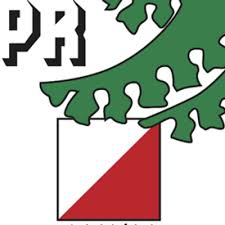 Taitoteemana reitinvalinta ja suunnitelma

Nämä ovat suunnistustaidon tärkeimmät elementit, koska niillä on selkein vaikutus loppuaikaan.

Lähtökohtana on, että tunnet maastotyypin ja sen peruspiirteet, jotka on huomioitava reitinvalintaa ja suunnitelmaa tehtäessä.

Reitinvalintaa ja suunnitelmaa tehdessä on ensin huomioitava rastivälin pituus. Kuinka laajalta alueelta kartasta on löydettävissä varteenotettavia reitinvalintoja kyseisessä maastossa?- Reitinvalinnan kriteerit:Maaston suunnistuksellinen haastavuus = vaikeusMaaston muodostamat etenemistä hidastavat tekijät = mäet, suot, tiheiköt…Henkilökohtaisten ominaisuuksien vaikutus = Kestävyys, taito, keskittyminen…Rastivälin vaikutus koko suoritukseen Pitää sisältää myös rastinottosuunnitelman- Paras reitinvalinta juuri sinulle, nopeana aivoprosessina:Mikä on nopein vaihtoehtoOnko siinä suuri taidollinen riski?Älä rasitu fyysisesti liikaa = kokonaissuoritusTaktisesti järkevä valinta = muut suunnistajat / viestin tilanne Helpompi vaihtoehto ei ole oleellisesti hitaampi vaihtoehto?Reitinvalinta on kompromissi kaikkien edellä mainittujen asioiden suhteen.- Suunnitelma:Suunnitelma muodostuu osittain jo reitinvalintaa tehdessäSuunnitelmassa luot etenemisreittisi maaston tarjoamia selkeitä kohteita käyttäen.Suunnitelma määrittelee ennakoitavat kohteet, joita pyrit havainnoimaanRastivälin jakaminen havainnoitavien kohteiden välissä etapeiksi voi tuoda helpotusta ja selkeyttä suoritukseenRastinottosuunnitelman tärkeyttä ei voi korostaa liikaa. Reitinvalinnan ja suunnitelman kompastuskivi on usein riittämätön rastinottosuunnitelma. Suurin osa virheistä tapahtuu rastinottovaiheessa.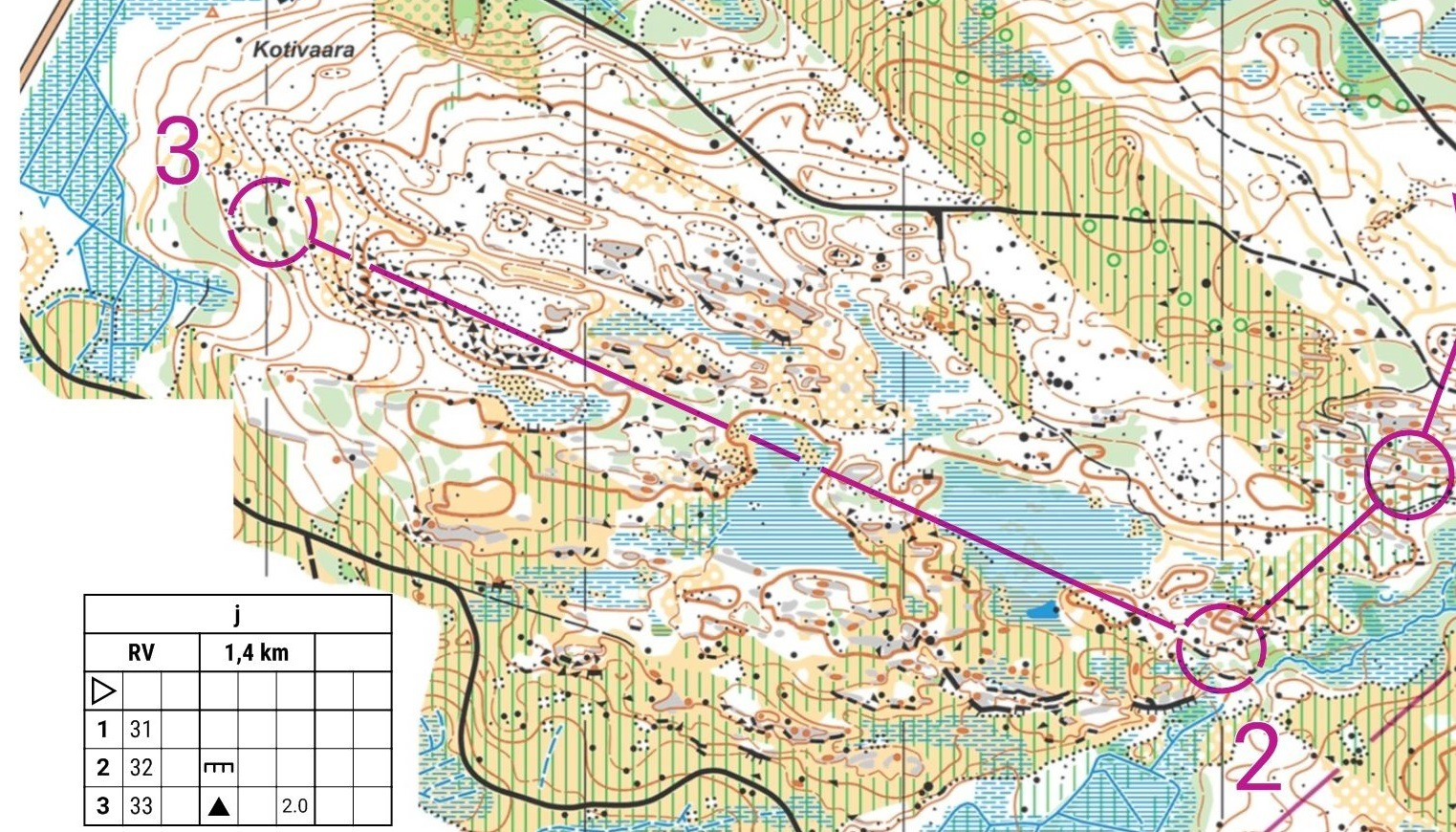 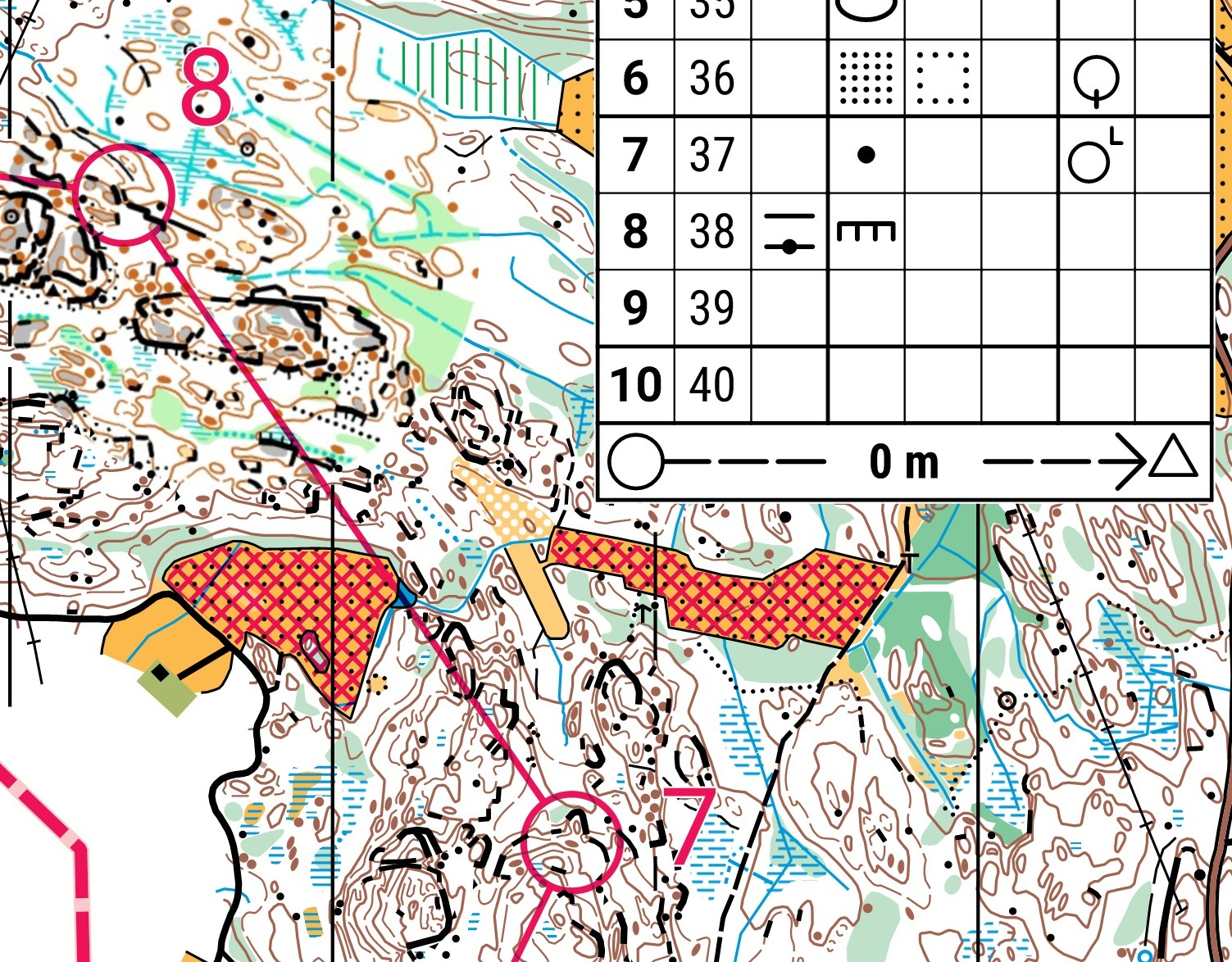 